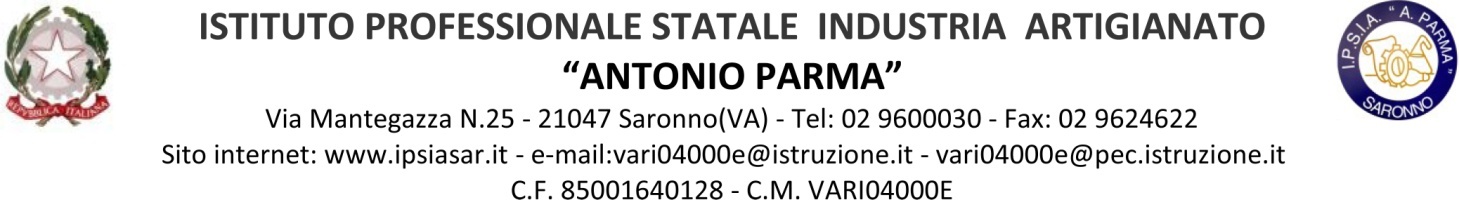 CLASSE 4^ BFM                 Prof.ssa FERRI ErnestinaCLASSE 4^ BFM                 PROF.  FERRI ErnestinaCLASSE 4^ BFM                 PROF.  FERRI Ernestina1. Titolo UdASCHOOL’S IN2. Descrizione L’UdA ha come obiettivo quello di riuscire ad identificare i punti essenziali con una lettura rapida. Essere in grado di descrivere esperienze ed avvenimenti, speranze e ambizioni e spiegare brevemente le ragioni delle proprie opinioni e dei propri progetti3. Competenze target     Utilizzare una lingua straniera per i principali scopi comunicativi ed operativi4. Saperi essenziali (contenuti)CONTENUTI:Grammatica:         present simple and present continuous            past simple and present perfect       future tensesLessico:Collocations, Adjectives, Time expressions5. Insegnamenti coinvoltiLINGUA INGLESE 6. Prodotto/Prodotti da realizzareWrite a mail about your plans 7. Descrizione delle attività degli studenti      In classe ascoltano le spiegazioni del docente ed eseguono esercizi di grammatica; a casa svolgono i compiti loro assegnati. A intervalli di tempo programmati dal docente si sottopongono alla valutazione degli apprendimenti acquisiti.8. Attività dei docenti     Spiega i fenomeni grammaticali. Esegue esercizi esemplificativi.Assegna agli alunni compiti da eseguire in classe e a casa e li corregge. Monitora la progressione degli apprendimenti. Svolge, in corso d’anno, a seconda delle necessità, attività di recupero, consolidamento e potenziamento.9.  Monte ore complessivoIndicativamente 33 ore.10. Strumenti didatticiMateriale fornito dalla docente11. Criteri per la valutazione e la certificazione dei risultati di apprendimentoPer la valutazione e la certificazione dei risultati di apprendimento si farà ricorso  a griglie appositamente predisposte.1. Titolo UdAMEMORY BOX2. Descrizione L’UdA ha come obiettivo quello di comprendere i punti chiave di argomenti familiari che riguardano la scuola, il tempo libero ecc. Sapersi muovere con disinvoltura in situazioni che possono verificarsi 	mentre si viaggia in paesi in cui si parla la lingua. Essere in grado di produrre un testo o sostenere una conversazione riferendo esperienze o eventi passati.3. Competenze target    CONTENUTIGrammatica:used to, play, go + -ing, dopast continuous, past continuous vs past simplesequence adverbsLessico: Hobbies and leisure  4. Saperi essenziali Saper descrivere eventi recenti ed esperienze personali.5. Insegnamenti coinvoltiLINGUA INGLESE.6. Prodotto/Prodotti da realizzareWrite a mail about your last journey.7. Descrizione delle attività degli studenti       In classe e a casa, lettura, comprensione e analisi di semplici testi contenenti le strutture grammaticali indicate. Esercizi di vario tipo. Comprensioni del testo sempre inerenti a tali contenuti. 8. Attività dei docenti Propone agli alunni testi di vario tipo e li guida alla lettura, alla comprensione degli stessi. Propone esercizi contenenti le regole e le strutture grammaticali indicate sopra Assegna agli alunni compiti da eseguire in classe e/o a casa e li corregge. Monitora la progressione degli apprendimenti. Svolge, in corso d’anno, a seconda delle necessità, attività di recupero, consolidamento e potenziamento.9.  Monte ore complessivoIndicativamente 33 ore.10. Strumenti didatticiMateriale fornito dalla docente11. Criteri per la valutazione e la certificazione dei risultati di apprendimentoPer la valutazione e la certificazione dei risultati di apprendimento si farà ricorso per le prove orali ai criteri definiti in dipartimento di materia per la produzione orale, per quelle strutturate o semi-strutturate a griglie appositamente predisposte.1. Titolo UdAWHAT ARE MY OPTIONS?2. Descrizione L’UdA ha come obiettivo quello di essere in grado di descrivere esperienze ed avvenimenti, speranze e ambizioni e spiegare brevemente le ragioni delle proprie opinioni e dei propri progetti in ambito lavorativo e personale.3. Competenze target    CONTENUTI:Grammatica: Future: Simple Present, Present Continuous, Be going to,WILL,Present Perfect Simple vs Present Perfect Continuous,Duration formVerb patternssome, any, every, no compoundsQuestion tagsLessico: Life and career paths, make and do	House and home4. Saperi essenziali Saper descrivere avvenimenti passati e futuri in forma sia scritta che orale5. Insegnamenti coinvoltiLINGUA INGLESE6. Prodotto/Prodotti da realizzareWrite a mail about your last job Write a mail about your dream house7. Descrizione delle attività degli studenti       Conversazioni ed esercizi scritti usando le strutture grammaticali legate al past simple e al futuro8. Attività dei docenti Propone agli alunni una serie di argomenti da discutere in forma sia orale che scritta 9.  Monte ore complessivoIndicativamente 33 ore.10. Strumenti didatticiMateriale fornito dalla docente11. Criteri per la valutazione e la certificazione dei risultati di apprendimentoPer la valutazione e la certificazione dei risultati di apprendimento si farà ricorso ai criteri definiti in dipartimento di materia per la produzione orale.